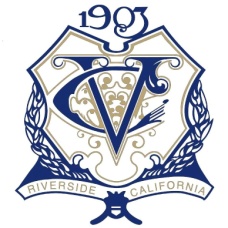 Dinner Menu  Starters 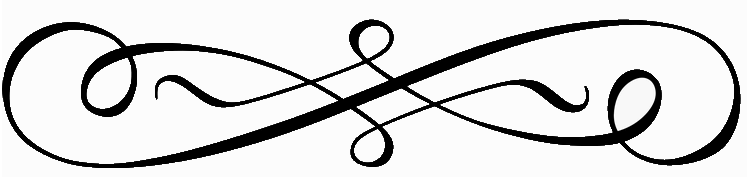 Soup of the Day - $7 House Salad - $7     Caesar Salad - $8Roasted Beet and Goat CheeseWild Baby Arugula, Avocado, Candied Walnuts, Extra Virgin Olive Oil, Aged Balsamic -$9Roasted CauliflowerGarlic, Parsley, Romesco Sauce -$9Fried CalamariSweet Chili Sauce -$18Grilled Shrimp Cocktail - $183 Grilled Jumbo Shrimp, Cocktail Sauce, Citrus Gel Land Peri Peri Chicken -Roasted Chicken Breast, Potato Rosti, Wilted Spinach, Baby Bell, Roasted Pepper Sauce -$27Slow Braised Short Rib -Creamy Herb Polenta, Warm Ratatouille, Cippolini Onion, Natural Jus -$29Steak Frites -Grilled Prime Flat Iron Steak, Rosemary Pomme Frites, Reduction -$32Land and Sea -Petite Filet Mignon and Jumbo Shrimp, Herbed Fingerling Potatoes, Flavors of Garden, Demi -$58 Sea Salmon Barigoule -Potato Mousse, Wild Mushroom, Artichoke, Baby Carrot, Brown Butter Sauce -$29Pan Roasted European Sea Bass -Duo of Celery Root, Pancetta Lardons, Shaved Fennel, English Peas, Chive Oil -$42Seared Jon Dory -Smashed Fingerling Potatoes, Asparagus, Warm Tomato Salad, Shallot Cream -$44Pan Roasted Salmon Salad - Romaine, Smoked Candied Bacon, Pickled Red Onion, Cherry Tomatoes, Gorgonzola Vinaigrette - $21	 Pasta, Rice, & GrainWild Mushroom Risotto -Arborio Rice, Wild Mushrooms, Mascarpone Cheese, Fresh Parmesan, Herbs -$24Cheese Tortellini alla Vodka -Pancetta, English Peas, Tomato Vodka Sauce, Parsley -$21Farro and Roasted Cauliflower -Blistered Tomato, Baby Arugula - $18Sides Wild Mushrooms - $10Asparagus -$8 Fingerling Potato -$6Buttered Baby Carrots -$7